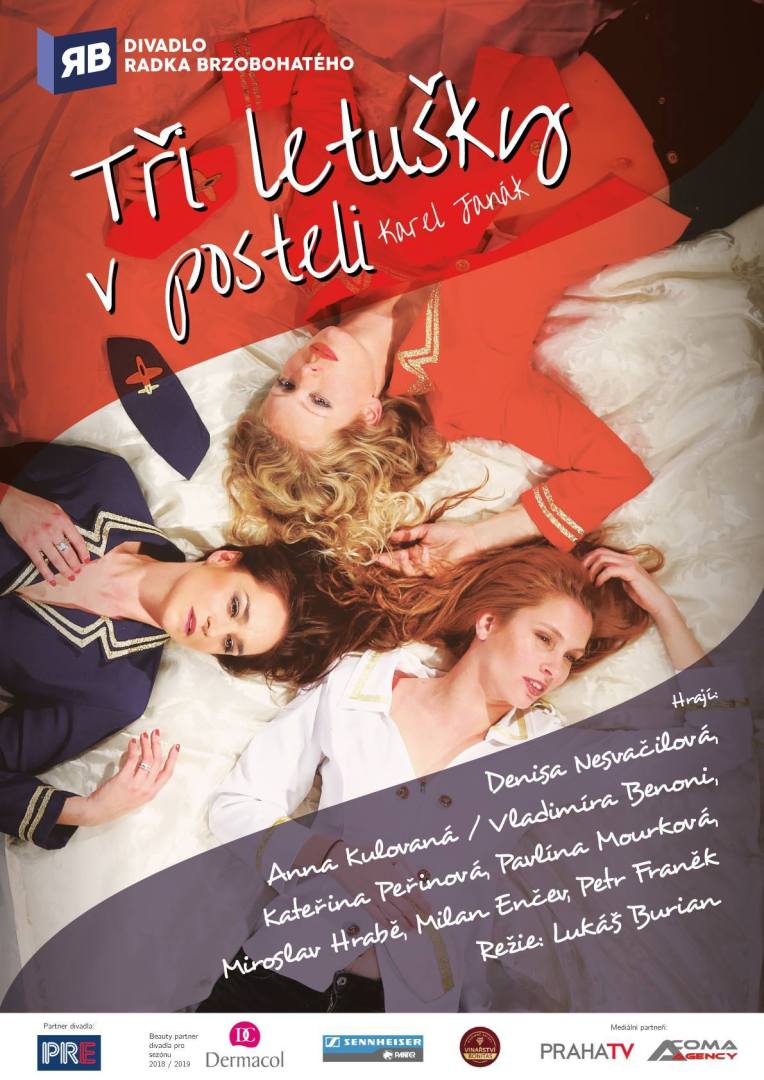  Obec  Šetějovice pořádá zájezd do divadla Radka Brzobohatého na představeníTŘI LETUŠKY V POSTELI14.3. 2020 ve 14,00 hod. (začátek představení)Odjezd autobusu bude přizpůsoben a včas oznámen.Cena:  vstupenka 250,- + 100,- dopravaPřihlásit se můžete na tf. čísle 728 817 824 do 28.1.2020